UNIVERSIDAD GUADALAJARA LAMAR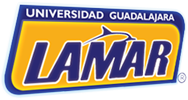 MEDICINA BASADA EN EVIDENCIASACTIVIDAD INTEGRADORA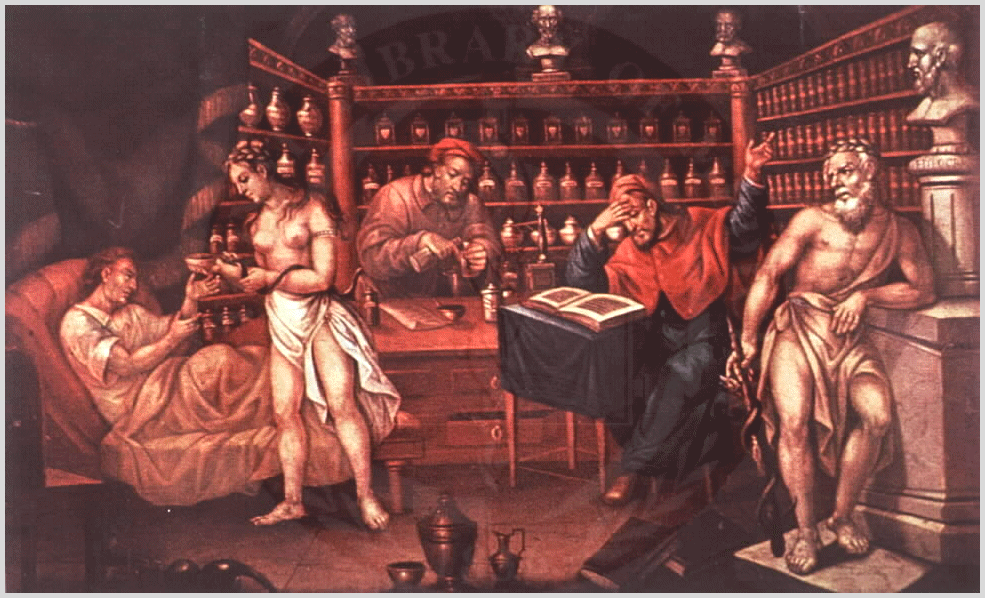 ANDREA TORRES JIMENEZFECHA: 20/MARZO/2014